Федеральный закон "О внесении изменений в отдельные законодательные акты Российской Федерации по вопросам назначения и выплаты пенсий" от 03.10.2018 N 350-ФЗ, внес изменения в отдельные законодательные акты Российской Федерации по вопросам назначения и выплаты пенсий.
Законом закреплен общеустановленный пенсионный возраст: 65 лет - для мужчин и 60 лет - для женщин, то есть, возраст выхода на пенсию увеличивается на 5 лет. Это повышение будет плавным, поскольку предусматривается длительный переходный период – с 2019-го по 2028-ой год. Всего переходный период продлится 10 лет. После чего будут установлены уже окончательные значения — 60 и 65 лет.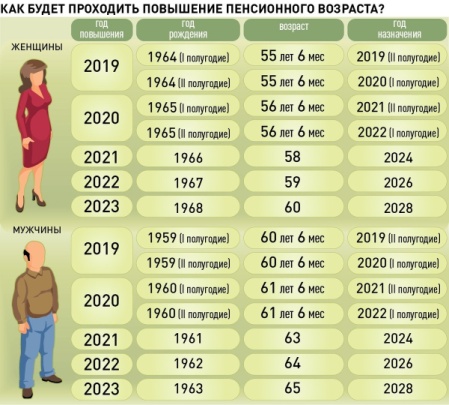 